Домашнее задание к занятию №11 (1 семестр)Выполнил студент (ка)______________________________________группа_______курс________   Специальность_______________Задание №1 Повторить формулы о свойствах степеней с рациональным показателем 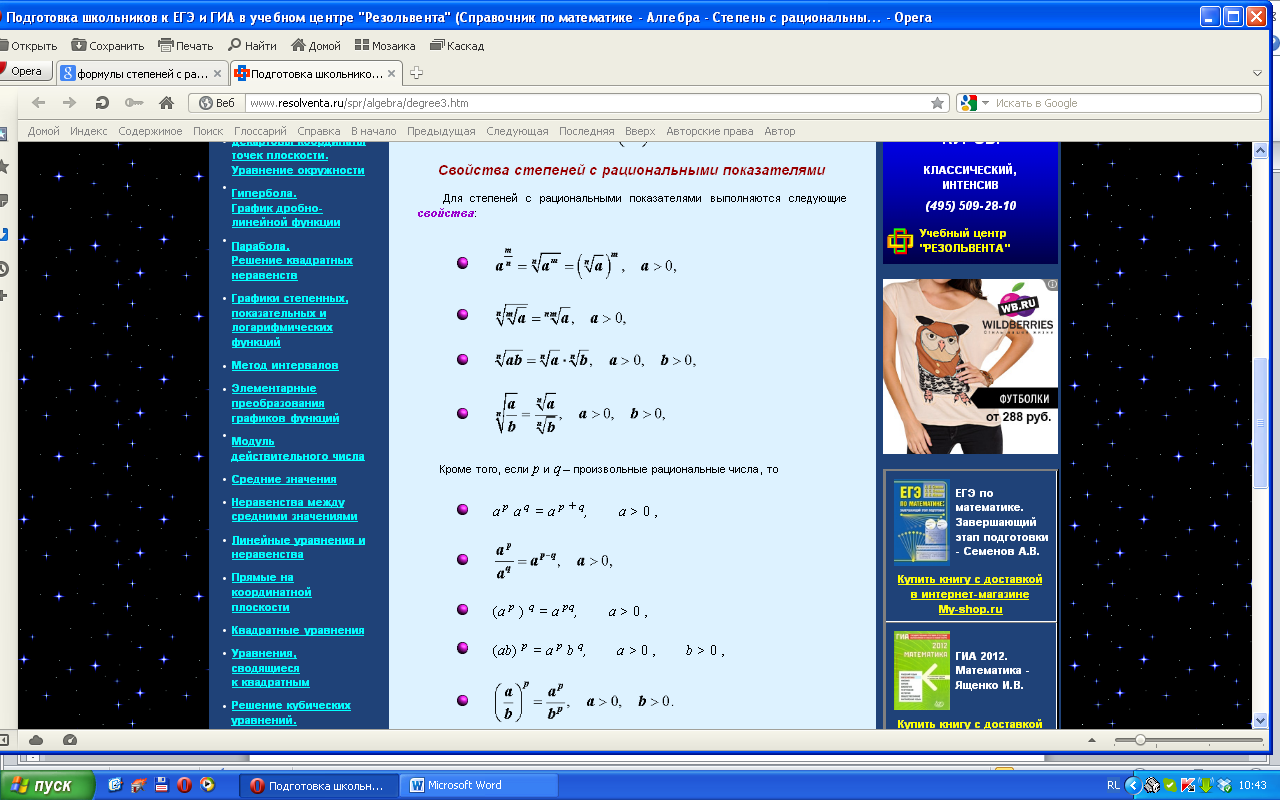 Задание №2 Записать 9 формул для символов: a=m,b=g,p=t,d=r,n=h_________________________________________________________________________________________________________________________________________________________________________________________________________________________________________________________________________________________________________________________________________________________________________________________________________________________________________________________________________________________________________________________________________Задание №3 Проиллюстрировать каждое правило примером:_________________________________________________________________________________________________________________________________________________________________________________________________________________________________________________________________________________________________________________________________________________________________________________________________________________________________________________________________________________________________________________________________________Задание №4Решить уравнениеРешить уравнениеРешить уравнение1-3х+4=3-6х23х-4=13-6х3-3х+4=6х43х-4=-3-6х5-13х+5=13-6х6-5х-4=-3-6х73х-14=-6х8-30х-14=3-6х9-х+4=30-6х109х+4=13-6х